 Marie Francis, MA,     Licensed Professional Counselor Licensed Clinical Addictions Specialist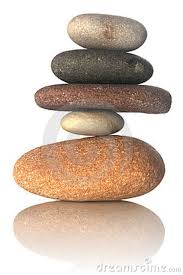 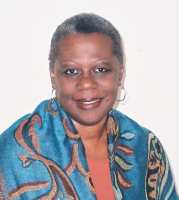 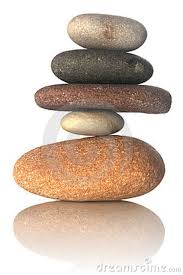 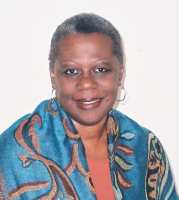 Visit  www.themaycisgroup.com for more information.Find your serenity